Name of Journal: World Journal of Clinical CasesManuscript NO: 49557Manuscript Type: CASE REPORTType I neurofibromatosis with spindle cell sarcoma: A case reportZhang Y et al. Malignant transformation of type I neurofibromatosisYu Zhang, Jiao-Jiao Chao, Xiu-Feng Liu, Shu-Kui QinYu Zhang, Jiao-Jiao Chao, BaYi Hospital Affiliated to Nanjing University of Chinese Medicine, Nanjing University of Chinese Medicine, Nanjing 210000, Jiangsu Province, China.Xiu-Feng Liu, Shu-Kui Qin, Department of Oncology, BaYi Hospital Affiliated to Nanjing University of Chinese Medicine, Nanjing 210000, Jiangsu Province, China.ORCID number: Yu Zhang (0000-0003-1899-7753) Jiao-Jiao Chao (0000-0003-2430-5418) Xiu-Feng Liu (0000-0002-1599-2474) Shu-Kui Qin (0000-0002-2529-1639).Author contributions: Zhang Y and Chao JJ  data; Zhang Y, Chao JJ and Liu XF wrote the paper; Qin SK proofread the paper.Informed consent statement: Informed written consent was obtained from the patient.Conflict-of-interest statement: The authors declare that they have no conflict of interest.CARE Checklist (2016) statement: The manuscript was prepared and revised according to the CARE Checklist (2016).Open-Access: This article is an open-access article was selected by an in-house editor and fully peer-reviewed by external reviewers. It is distributed in accordance with the Creative Commons Attribution Non Commercial (CC BY-NC 4.0) license, which permits others to distribute, remix, adapt, build upon this work non-commercially, and license their derivative works on different terms, provided the original work is properly cited and the use is non-commercial. See: http://creativecommons.org/licenses/by-nc/4.0/Manuscript source: Unsolicited manuscriptCorresponding author: Shu-Kui Qing, MD, Chief Doctor, Professor, Medical Oncology Department, PLA Cancer Center, Nanjing Bayi Hospital, Department of Oncology, the 81 Hospital of the Chinese People’s Liberation Army, No. 34 Yanggongjing Street, Nanjing 210002, Jiangsu Province, China. qinsk@csco.org.cnTelephone: +86-25-84453932Fax: +86-25-84453906Received: June 11, 2019Peer-review started: June 19, 2019First decision: August 1, 2019Revised: September 8, 2019Accepted: September 11, 2019 Article in press:Published online:AbstractBACKGROUNDNeurofibromatosis type I is the most frequent subtype of neurofibromatosis. It related tumor-suppressor syndromes characterized by a predisposition to multiple tumor types and other disorder presentations incidence of tumors. However, the very few at home and abroadwe present a case of  with spindle cell sarcoma.CASE SUMMARYA 50-year-old male was found a right axillary mass for 20 years. Specialist examination  spots  many parts of the skin, rounded nodules in the skin bulge in the right armpit, touching a lump (10 cm × 6 cmhard, unclear boundary, poor mobility, local tenderness The anterior side of the thigh fe weakened on the opposite side; the right groin a swollen lymph nodehard clear border, good mobility,local tenderness. According to the results of positron emission tomography/computed tomography, uncture pathology and immunohistochemistry, enetic testing,  with spindle cell sarcoma was confirmed. According to the enetic testing result, the patient was given a targeted treatment with crizotinib.CONCLUSIONSurgery, chemotherapy and radiotherapy are the main treatment methods of N. However, with the continuous progress of molecular biology research, molecular targeted therapy may bring benefits for patients.Key words: Neurofibromatosis; Type I; Spindle cell sarcoma; Targeted therapy; Crizotinib; Case report© The Author(s) 2019. Published by Baishideng Publishing Group Inc. All rights reserved.Core tip: eurofibromatosis type I with malignant tumor is very rare. Because in clinical practice, there are many uncertainties in the selection of treatment regimens, it is necessary to study the effective and reasonable standard treatment regimens. We present a case of neurofibromatosis type I with soft tissue sarcoma. Since there is limited evidence of targeted therapy for this disease, the selection of treatment strategies should be based on rich clinical experience and research.Zhang Y, Chao JJ, Liu XF, Qing SK. Type I neurofibromatosis with spindle cell sarcoma: A case report. World J Clin Cases 2019; In pressINTRODUCTIONNeurofibromatosis type I (NF1), also known as von Recklinghausen disease, is an autosomal dominant neurocutaneous disorder caused by a mutation in the NF1 gene, and usually presents during the first decade of life. NF1 is the most frequent subtype of neurofibromatosis (approximately 97% of NF patients), a family history of approximately 50% and an incidence of 1/3000[1-3]. Clinical manifestations  abnormal skin pigmentation ( patches and freckles), multiple discrete dermal neurofibromas, iris hamartomas known as Lisch nodules, bone dysplasia mental retardation, and affected tissue and organ damage (neural, skeletal, visceral). In addition, approximately 10%-25% of patients may experience involvement of the digestive system (e.g., bleeding, perforation, intestinal obstruction, etc)[4,5]. The exact pathogenesis of NF1 is unclear, and mutations in the NF1 gene are important causes of NF1. Moreover,  also associated with the development of tumor, disease efficacy, prognosis, and even poor resistance to certain tumor types[6]. In recent years, it has been found that alignancies  up to four to six times more common in patients with NF1 than in the general population, and the probability of malignant connective tissue tumors or other soft tissue tumors is 34 times that of unaffected people[7]. NF1 highly variable in patients with the same mutation and within the same family. Large complete gene deletions (5%–10%) have a severe clinical phenotype with intellectual disability, higher benign tumor burden, and higher incidence of malignant nerve sheath tumors[3]. NF1 fibromatosis is usually benign, and cases of malignant transformation are rarehere are few reports on NF1 with undifferentiated pleomorphic sarcoma at home and abroad. A case of  with spindle cell sarcoma is reported as follows.CASE PRESENTATIONChief complaintsA 50-year-old male with a mass and pain at the right fossa iliaca for 3 mo.History of present illnessHalf a year ago, the patient a mass at the right fossa iliaca. About 3 mo ago, the patient felt tingling from the right fossa iliaca mass, and accompanied by radiation pain in the anterior side of the right thigh. No nausea and vomiting, abdominal pain, bloating, obvious weight loss and other discomfort.History of past illnesso history of chronic diseases such as coronary heart disease, hypertension and diabetes. About 20 years ago, the right fossa iliaca mass found in the health examination (about 4 cm × 4 cm), and a resection operation in the local hospital (specifically unknown).Physical examination upon admissionresented with cafe-au-lait spots on the body and subcutaneous nodules; the right fossa iliaca  seen, touching a lump (10 cm × 6 cmhard unclear boundary, poor mobility, local tendernessThe anterior side of the right thigh fe weaker than the contralateral side; the right groin a swollen lymph nodehard clear border, good mobility,local tenderness.Laboratory examinationsWith a suspicion of malignancy, fine-needle-aspiration biopsy was performed. The right abdominal mass aspiration biopsy revealed a spindle cell malignancy (Figure 1). Immunohistochemistry revealed S-100 (small +), CD34 (+++), esmin (individual +), SMA (-), Ki67 (20%+),  (-), NF (-), CK-L (-), yogenin (-),  (-) combined with shis case is spindle cell sarcoma limited puncture tissue, it  recommended pathology tumor differentiation In  neurological tumors,tend to be malignant peripheral nerve sheath tumor. Genetic testing NF1 gene analysis found a pathogenic variant in exon 32 (p. Q1395Hfs). Also a fusion in the ROS1 gene was detected (p. TJP1 exon8) TMB-L, MSS, PD-L1 negative (Figure 2).Imaging examinationsChest-enhanced computed tomography (CT) revealed soft tissue masses in the subpleural and horizontal fissures of the right middle lobe of the right lung. Multiple soft tissue nodules were seen under the chest wall on both sides, and neurofibromatosis was considered in combination with medical history. The mediastinum and the main bronchus moved to the right. leural thickening of the right upper lobe with localized atelectasis. Abdominal pelvic magnetic resonance (MR) revealed a solid cystic mass in the right abdomen and right hip, and multiple small nodules in the abdominal wall, considering neurofibromatosis. Positron emission tomography (PET)/CT Figure . he right fossa iliaca a large soft tissue mass shadow (Figure 3A), the size was about 11.1 cm × 9.3 cm × 17.5 cm, fluorodeoxyglucose (FDG) metabolism increasedhe upper part of the mass showed a non-uniform cystic change, and the radioactive uptake of the cystic area was relatively reduced. The right iliacus  involved; the soft tissue mass in front of the right gluteus maximus (Figure 3B)  about 8.9 cm × 5.1 cm in size, and FDG metabolism  increased; the pleura in the right middle lobe  multiple adjacent fusiforms (Figures 3C and D). FDG metabolism increased at the marginal site; multiple nodules were seen in the whole bod, and FDG metabolism was not increasedombined with medical history, skin neurofibromatosis may be considered, and hypermetabolic lesions may consider malignant transformation.FINAL DIAGNOSISNF1, spindle cell sarcoma mutations in ROS1 genes.TREATMENTBecause the patient refused surgery, and his general condition could not tolerate chemotherapy or radiotherapy, after considering the patient’s condition, anti-angiogenic therapy was recommended according to the National Comprehensive Cancer Network (NCCN) guidelines. An oncology expert from ther hospital recommended that,  result of enetic testing, crizotinib can be considered. After communication with the patient and his family, the patient chose crizotinib as treatment plan. The patient was given crizotinib 250 mg twice a day.OUTCOME AND FOLLOW-UPThe patient was discharged home after taking medication and continued medication at home. Follow-up for the patient’s progress.DISCUSSIONNF1 is an autosomal dominant genetic disease caused by abnormal development of neural crest cells with no significant gender or racial propensities[8],  is one of the disease with highest mutation rate. Studies have found that mutations in the NF1 gene located in the periphery of the 17q11.2 center are important causes of NF1[9]. This NF1 gene encodes a protein, which consist of 2818 amino acids. It is a tumor suppressor that negatively regulates the Ras signaling pathway[10]. Mutation in the NF1 gene (such as heterozygous, loss-of-function mutations, etc) results in the loss of function of neurofibromin with increased RAS activity, ultimately leading to increased proliferation and tumorigenesis, especially in the cutaneous and nervous tissues[3,11]. The clinical manifestations of NF1 are diverse, most of them meet the diagnostic criteria of National Institutes of Health (able1).The NF1 type is benign but has a certain rate of malignant transformation. The risk of malignant transformation of NF1 in life is estimated to 2% (over 21 years old increase to 4.2%)[12]. Most of the NF1 type malignant transformation is converted to malignant peripheral nerve sheath tumors, but some cases may be associated with heterologous differentiation components[13]. Common heterologous components are rhabdomyosarcoma, chondrosarcoma, osteosarcoma and angiosarcoma, and very few adenoid and squamous epithelial components. Undifferentiated pleomorphic sarcoma is a rare tumor that occurs more commonly in the extremities of patients during the sixth and seventh decades of life more common than  that happens in young adults[14]. Differentiati benign  malignant tumors is important for prognosis and treatment planning of NF1 patients. Meanwhile, characterization of malignant tumors is important for pre-operative treatment planning and selecti best approach for resection as well. As a result, correlation inspection is necessary (including CT scan, MR imaging, pathological examination, gene detection, etc)[15,16]. The final diagnosis of malignant transformation of NF1 depends on pathological examinationhen there is clinical manifestation of NF1 type, pathological examination of tumor cells for atypical, mitotic, and neoplastic necrosis should be diagnosed as sarcoma, whether the sarcoma variable component is a single sarcoma. On the other hand, gene detection is a new path to distinguish NF type and guide doctors to choose better treatment plan for patients.Clinical manifestations of this patient are a light brown spot on the whole bod, and there are multiple, uneven pyknosis under the skin, distributed in the face, neck, trunk and limbs, in line with the diagnostic criteria clinical diagnosis. In the past  mo, the patient’s right humeru mass increased rapidly, accompanied by tingling of the mass and radiation pain in the front of the right thigh, which was suspected of malignant transformation. According to the biopsy pathology, immunohistochemistry and /CT examination results,  with spindle cell sarcoma diagnosed. Because the patient has not undergone surgical pathology, the origin of malignant soft tissue sarcoma  not clear.At present, the main treatment of NF1 is still surg. The application range of chemotherapy, radiotherapy and laser treatment is relatively small, and there is no systematic molecular targeting or immunotherapy. For advanced soft tissue sarcoma with recurrence or metastasis, chemotherapy is the standard treatment, and the traditional disease control rate of traditional chemotherapy drugs such as doxorubicin, ifosfamide, cisplatin and other three drugs is only 30%-50%he median survival time is about 12 mo[17-19]. With the development of molecular biology and deeper understanding of the biological behavior of soft tissue sarcoma, molecular targeted therapy has been continuously applied to the treatment of soft tissue sarcoma, especially anti-angiogenic drugs. Like most other tumors, soft tissue sarcoma is an angiogenesis-dependent tumor[20-22]. Therefore, anti-angiogenic therapy for soft tissue sarcoma will be a promising new treatment strategy. In recent years, a variety of targeted anti-angiogenic drugs have emerged in an endless stream, and are continuously applied to the treatment of soft tissue sarcoma bevacizumab, pazotinib, sorafenib, sunitinib and have achieved certain effects. The latest NCCN guidelines also recommend these targeted drugs for the treatment of advanced or metastatic soft tissue sarcoma[23]. Because the patient refused surgery, and his general condition could not tolerate chemotherapy or radiotherapy, after considering the patient’s condition, anti-angiogenic therapy was recommended  the NCCN guidelines.  oncology expert from ther hospital recommended that, according to the resultenetic testing, crizotinib can be considered. After communication with the patient and his family, they choose crizotinib as treatment plan. The patient was given crizotinib 250 mg twice a day. Follow-up will be the patient’s progress.CONCLUSIONAlthough urgery, chemotherapy and radiotherapy are the main treatment methods of NF1, continuous progress of molecular biology research molecular targeted therapy  new method for treatment.  the limited evidence  choice of treatment, more case reports are needed to determine optimal treatment strategy.REFERENCES1 Brosius S. A history of von Recklinghausen's NF1. J Hist Neurosci 2010; 19: 333-348 [PMID: 20938857 DOI: 10.1080/09647041003642885]2 Brems H, Beert E, de Ravel T, Legius E. Mechanisms in the pathogenesis of malignant tumours in neurofibromatosis type 1. Lancet Oncol 2009; 10: 508-515 [PMID: 19410195 DOI: 10.1016/S1470-2045(09)70033-6]3 Razek AAKA. MR imaging of neoplastic and non-neoplastic lesions of the brain and spine in neurofibromatosis type I. Neurol Sci 2018; 39: 821-827 [PMID: 29455398 DOI: 10.1007/s10072-018-3284-7]4 Jett K, Friedman JM. Clinical and genetic aspects of neurofibromatosis 1. Genet Med 2010; 12: 1-11 [PMID: 20027112 DOI: 10.1097/GIM.0b013e3181bf15e3]5 Cavallaro G, Basile U, Polistena A, Giustini S, Arena R, Scorsi A, Zinnamosca L, Letizia C, Calvieri S, De Toma G. Surgical management of abdominal manifestations of type 1 neurofibromatosis: experience of a single center. Am Surg 2010; 76: 389-396 [PMID: 20420249 DOI: 10.1213/01.ane.0000281433.73260.8d]6 Yap YS, McPherson JR, Ong CK, Rozen SG, Teh BT, Lee AS, Callen DF. The NF1 gene revisited - from bench to bedside. Oncotarget 2014; 5: 5873-5892 [PMID: 25026295 DOI: 10.18632/oncotarget.2194]7 Rasmussen SA, Overman J, Thomson SA, Colman SD, Abernathy CR, Trimpert RE, Moose R, Virdi G, Roux K, Bauer M, Rojiani AM, Maria BL, Muir D, Wallace MR. Chromosome 17 loss-of-heterozygosity studies in benign and malignant tumors in neurofibromatosis type 1. Genes Chromosomes Cancer 2000; 28: 425-431 [PMID: 10862051 DOI: 10.1002/1098-2264(200008)28:4<425::AID-GCC8>3.0.CO;2-E]8 Zhang L, Sun F, Li H, Du J, Zhao L. Neurofibromatosis type I with malignant peripheral nerve sheath tumors in the upper arm: A case report. Medicine (Baltimore) 2019; 98: e15017 [PMID: 30921223 DOI: 10.1097/MD.0000000000015017]9 O'Connell P, Leach RJ, Ledbetter DH, Cawthon RM, Culver M, Eldridge JR, Frej AK, Holm TR, Wolff E, Thayer MJ. Fine structure DNA mapping studies of the chromosomal region harboring the genetic defect in neurofibromatosis type I. Am J Hum Genet 1989; 44: 51-57 [PMID: 2562822]10 Jouhilahti EM, Peltonen S, Heape AM, Peltonen J. The pathoetiology of neurofibromatosis 1. Am J Pathol 2011; 178: 1932-1939 [PMID: 21457932 DOI: 10.1016/j.ajpath.2010.12.056]11 King AA, Debaun MR, Riccardi VM, Gutmann DH. Malignant peripheral nerve sheath tumors in neurofibromatosis 1. Am J Med Genet 2000; 93: 388-392 [PMID: 10951462]12 Wu J, Patmore DM, Jousma E, Eaves DW, Breving K, Patel AV, Schwartz EB, Fuchs JR, Cripe TP, Stemmer-Rachamimov AO, Ratner N. EGFR-STAT3 signaling promotes formation of malignant peripheral nerve sheath tumors. Oncogene 2014; 33: 173-180 [PMID: 23318430 DOI: 10.1038/onc.2012.579]13 de Oliveira MG, Pozatti Moure S, Sérgio Batista P, Moraes Chaves AC, Rados PV, Sant'Ana Filho M. NF1 diagnosis criteria and associated sarcomatous tumor review of the literature and case report. Oral Maxillofac Surg 2008; 12: 231-235 [PMID: 18815819 DOI: 10.1007/s10006-008-0137-1]14 Li H, Velasco-Miguel S, Vass WC, Parada LF, DeClue JE. Epidermal growth factor receptor signaling pathways are associated with tumorigenesis in the Nf1:p53 mouse tumor model. Cancer Res 2002; 62: 4507-4513 [PMID: 12154062]15 Razek AA, Huang BY. Soft tissue tumors of the head and neck: imaging-based review of the WHO classification. Radiographics 2011; 31: 1923-1954 [PMID: 22084180 DOI: 10.1148/rg.317115095]16 Razek AAKA, Ashmalla GA. Assessment of paraspinal neurogenic tumors with diffusion-weighted MR imaging. Eur Spine J 2018; 27: 841-846 [PMID: 28821978 DOI: 10.1007/s00586-017-5265-6]17 In GK, Hu JS, Tseng WW. Treatment of advanced, metastatic soft tissue sarcoma: latest evidence and clinical considerations. Ther Adv Med Oncol 2017; 9: 533-550 [PMID: 28794805 DOI: 10.1177/1758834017712963]18 Heudel P, Cassier P, Derbel O, Dufresne A, Meeus P, Thiesse P, Ranchère-Vince D, Blay JY, Ray-Coquard I. Pazopanib for the treatment of soft-tissue sarcoma. Clin Pharmacol 2012; 4: 65-70 [PMID: 23204874 DOI: 10.2147/CPAA.S33195]19 Ratan R, Patel SR. Chemotherapy for soft tissue sarcoma. Cancer 2016; 122: 2952-2960 [PMID: 27434055 DOI: 10.1002/cncr.30191]20 DuBois S, Demetri G. Markers of angiogenesis and clinical features in patients with sarcoma. Cancer 2007; 109: 813-819 [PMID: 17265525 DOI: 10.1002/cncr.22455]21 Yoon SS, Segal NH, Olshen AB, Brennan MF, Singer S. Circulating angiogenic factor levels correlate with extent of disease and risk of recurrence in patients with soft tissue sarcoma. Ann Oncol 2004; 15: 1261-1266 [PMID: 15277268 DOI: 10.1093/annonc/mdh309]22 Feldman AL, Pak H, Yang JC, Alexander HR Jr, Libutti SK. Serum endostatin levels are elevated in patients with soft tissue sarcoma. Cancer 2001; 91: 1525-1529 [PMID: 11301401 DOI: 10.1002/1097-0142(20010415)91:8<1525::aid-cncr1161>3.0.co;2-p]23 von Mehren M, Randall RL, Benjamin RS, Boles S, Bui MM, Conrad EU 3rd, Ganjoo KN, George S, Gonzalez RJ, Heslin MJ, Kane JM 3rd, Koon H, Mayerson J, McCarter M, McGarry SV, Meyer C, O'Donnell RJ, Pappo AS, Paz IB, Petersen IA, Pfeifer JD, Riedel RF, Schuetze S, Schupak KD, Schwartz HS, Tap WD, Wayne JD, Bergman MA, Scavone J. Soft Tissue Sarcoma, Version 2.2016, NCCN Clinical Practice Guidelines in Oncology. J Natl Compr Canc Netw 2016; 14: 758-786 [PMID: 27283169]P-Reviewer: Abd El-Razek A S-Editor: Zhang L L-Editor: Filipodia E-Editor:Specialty type: Medicine, Research and ExperimentalCountry of origin: ChinaPeer-review report classificationGrade A (Excellent): 0Grade B (Very good): 0Grade C (Good): CGrade D (Fair): 0Grade E (Poor): 0Table 1 Neurofibromatosis type I diagnostic criteria (National Institute of Health, 1997)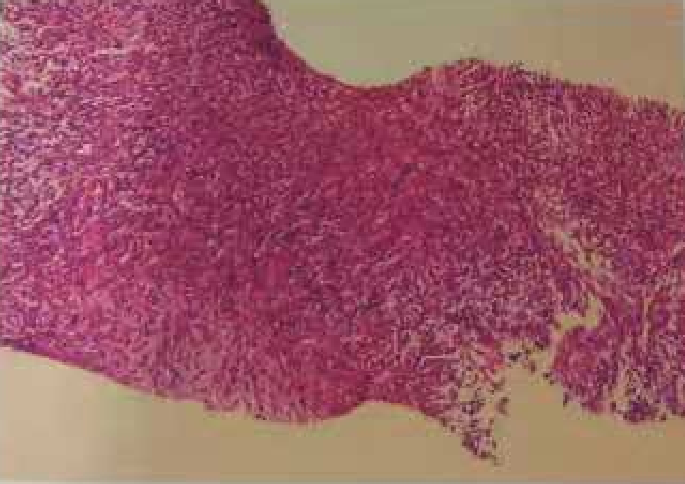 Figure 1 Type I neurofibromatosis patient with right abdominal mass puncture.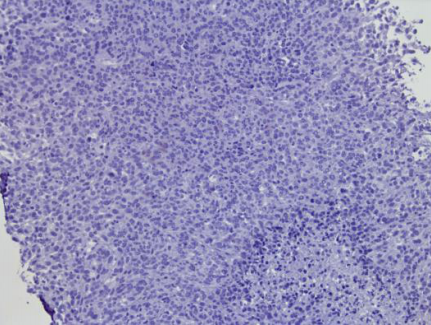 Figure 2 Immunohistochemistry results (programmed death-1 ligand negative). Biopsy pathology image (ematoxylin-eosin staining).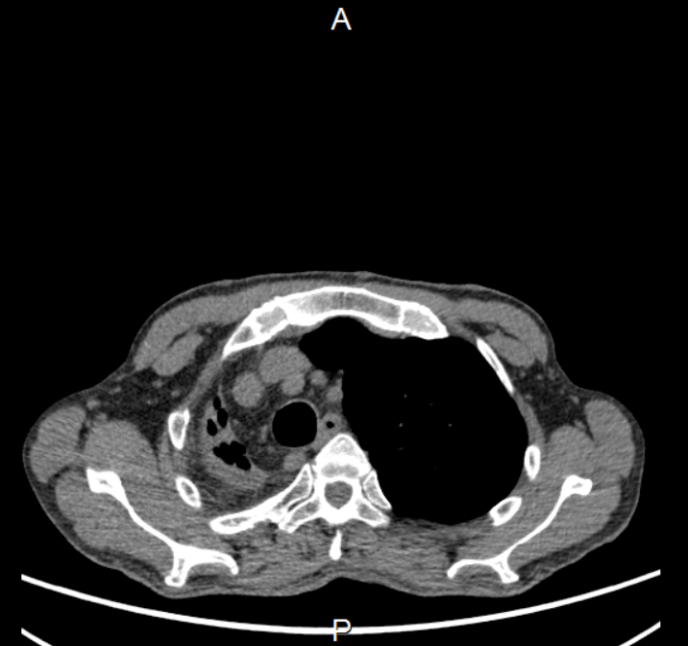 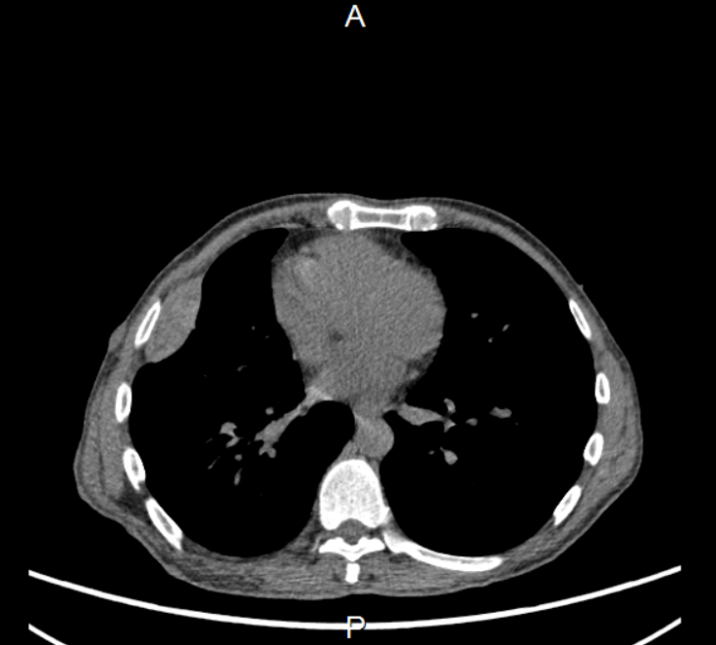                 A                                    B         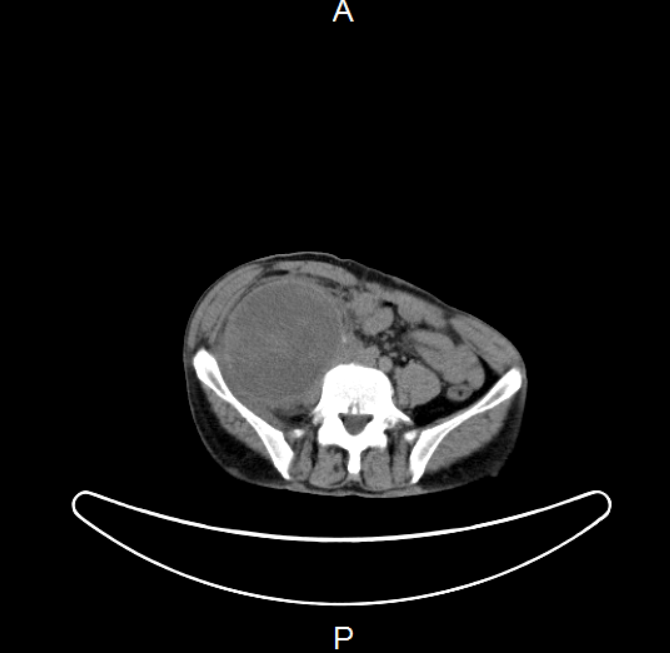 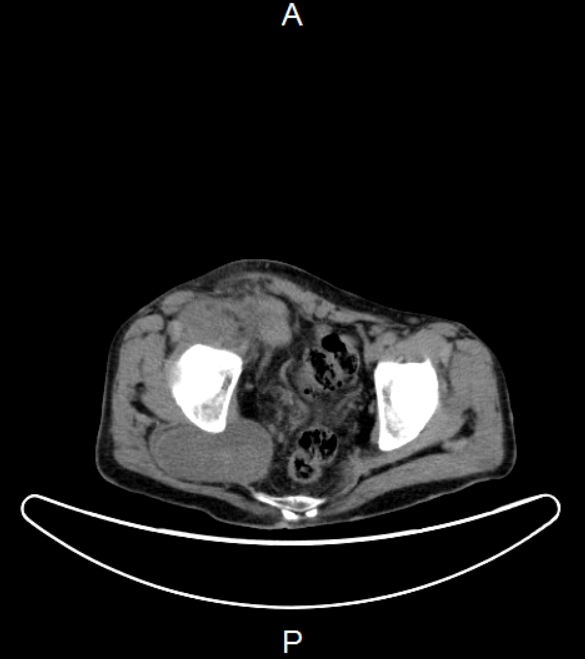                  C                                  DFigure 3 Positron emission tomography/computed tomography image of type I neurofibromatosis patient. A: Soft tissue masses in the subpleural and horizontal fissure of the upper middle lobe of the right lung. Multiple soft tissue nodules were observed subcutaneously on both chest walls. Mediastinum and main bronchus shift to the right; B: Multiple adjacent spindle shapes were seen in the lateral pleura of the middle lobe of right lung, and fluorodeoxyglucose metabolism was increased in the peripheral area; C: In the right axilla, a large soft tissue mass is seen. The size is about 11.1 cm × 9.3 cm × 17.5 cm, the metabolism of fluorodeoxyglucose is increased, the upper part showed uneven cystic changes, and the cystic area was irradiatedrelatively low; the right diaphragm is involved; D: The soft tissue mass in front of the right gluteus maximus. he mass is 8.9 cm × 5.1 cm, and the metabolism of fluorodeoxyglucose is increased.Two or more of the criteria should be met for diagnostic confirmationCafe-au-lait spots (6 or more)> 5 mm extent—pre-pubertal patients> 15 mm in patients after puberty neurofibromas of any type (2 or more) Or 1 plexiformneurofibromaAxillary and inguinal freckling optic gliomaLisch nodules (2 or more)Bone lesion with sphenoid bone dysplasia or thinning of the cortex of the long bones withor without pseudoarthrosisFirst-degree relative (parent, sibling, or offspring) that meets National Institute of Healthcriteria